Veiligheidsbeleid SCOHinzake Waalse Louise de Coligny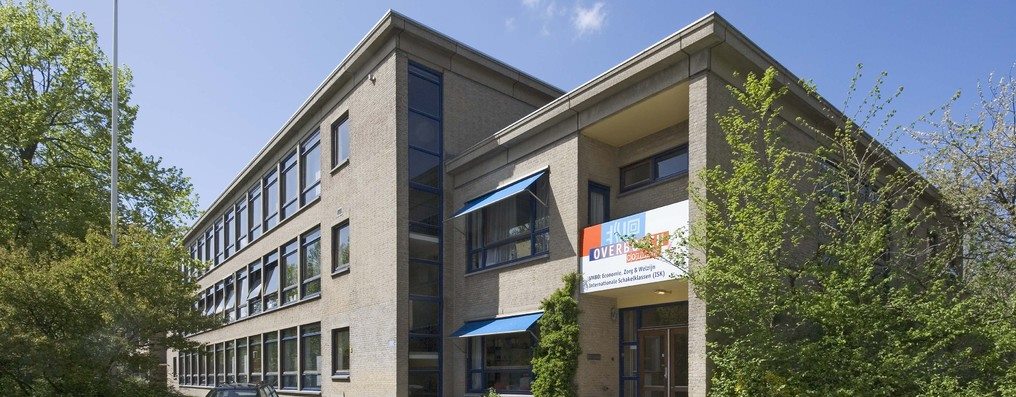 InleidingDit document kent verschillende doelen. In de eerste plaats wil het een overzicht geven van de wettelijke verplichtingen t.a.v. sociale veiligheid en veiligheid in algemene zin. We hebben voor de wettelijke verplichtingen gebruik gemaakt van de inventarisatie van ‘School en Veiligheid’. Ten tweede stellen we als SCOH eisen aan het veiligheidsbeleid van onze scholen en geven we richtlijnen en hulpmiddelen die gebruikt kunnen worden om dat vorm te geven. We beperken ons in dit document tot het geven van een overzicht met de bijbehorende vindplaats. Dit overzicht is aangevuld met documenten die voortvloeien uit verplichtingen vanuit de Arbo wetgeving. Er is ruimte voor scholen om SCOH teksten aan te passen of hun veiligheidsbeleid uit te breiden met eigen beleid zolang het niet strijdig is met SCOH beleid en wettelijke regelgeving.SCOH gaat er vanuit dat alle SCOH-scholen veilige scholen zijn. Dat is een vanzelfsprekendheid. We kunnen het kinderen en leerkrachten niet aandoen dat ze naar school gaan terwijl ze zich daar niet veilig voelen. Ons veiligheidsbeleid is dan ook vooral bedoeld om situaties van onveiligheid te voorkomen. Mocht er toch een onveilige situatie ontstaan, dan moeten we die tijdig kunnen herkennen en zo snel mogelijk oplossen. Protocollen en regelingen kunnen daarbij helpen. Het is echter onze overtuiging dat veiligheid vooral in de dagelijkse praktijk wordt gemaakt door de schoolbevolking. Directie, leerkrachten, leerlingen, ouders en bestuur dragen daar ieder vanuit hun eigen positie verantwoordelijkheid voor. Voor alle duidelijkheid merken we op dat dit document is bedoeld voor zowel SCOH als SPCP en dat we, als we het hebben over ‘scholen’, nadrukkelijk ook de peuterscholen bedoelen. Om ons veiligheidsbeleid op zowel bestuursniveau als op schoolniveau op orde te houden, nemen we de volgende maatregelen:Jaarlijks controle van ons veiligheidsbeleid op wijzigingen in wet- en regelgeving door het managementteam van de SCOH. Het initiatief hiervoor ligt bij de sector onderwijs.Jaarlijks een steekproef bij scholen (bijv. 25%) op het voldoen aan wet- en regelgeving en SCOH-beleid.Ten slotte: indien ingelogd in Office zijn de documenten via de link direct benaderbaar.Wettelijke verplichtingen veiligheidsplan
1. Alle betrokkenen kennen de visie, kernwaarden, doelen, (gedrags)regels, afspraken en protocollen of weten waar ze die kunnen vinden. Dit geldt ook voor nieuwe medewerkers. De school informeert hen hierover. SCOH: n.v.t. 2. De school heeft afspraken of protocollen vastgelegd voor vormen van grensoverschrijdend gedrag of incidenten waarvoor dat wettelijk verplicht is. 3. De school heeft een goed en steeds actueel beeld van de beleving van de sociale veiligheid op school door monitoring onder leerlingen, personeel, ouders en andere betrokkenen bij de school. SCOH: n.v.t. 4. De school benut wettelijk verplichte bronnen om een beeld te vormen van veiligheidsrisico's en incidenten. 5. In de school zijn wettelijk verplichte taken/functies met betrekking tot (sociale) veiligheid belegd (preventiemedewerker, Arbo coördinator, BHV/EHBO, interne contactpersoon, externe vertrouwenspersoon). 6. De school heeft een algemeen privacyreglement ten behoeve van de privacybescherming van ouders/leerlingen. Ook voor de samenwerking/uitwisseling van gegevens met externe partners, bijvoorbeeld in een ondersteuningsteam, MDO of ZAT. 
School: n.v.t.
 7. De school beschikt over een klachtenregeling en een vertrouwenspersoon, en is aangesloten bij een onafhankelijke klachtencommissie. 8. De school beschikt over een meldingsregeling misstanden (klokkenluidersregeling). 
School: n.v.t.
9. De school beschikt over een protocol medisch handelen.  
School: n.v.t.
 10. In de klassen worden leerstof, activiteiten of programma's aangeboden, gericht op het bevorderen van positief gedrag en het tegengaan van onveilig gedrag. Voor een aantal kerndoelen zijn wettelijk verplichtingen (relationele vorming; bevorderen van gezond seksueel gedrag (incl. seksuele diversiteit en preventie seksuele intimidatie, loverboys, etc.); actief burgerschap en sociale integratie (artikel 8.3 Wet op het primair onderwijs & artikel 17 Wet op het voortgezet onderwijs). Met ingang van het schooljaar 2012-2013 zijn de thema’s seksualiteit en seksuele diversiteit expliciet opgenomen in kerndoel 38 voor het basisonderwijs. Dit betekent dat de school verplicht is om hieraan aandacht te besteden SCOH: n.v.t.11. Scholing en training van alle betrokken functionarissen binnen de school op het gebied van competenties voor het bevorderen van sociale veiligheid en omgaan met grensoverschrijdend gedrag wordt door schoolleiding en schoolbestuur gestimuleerd en gefaciliteerd, maar scholing aan bedrijfshulpverleners en preventiemedewerkers is wettelijk verplicht. SCOH: Via KenniscentrumSchool:Vindbaar in de schoolgids van de school.SCOH:Geweld / agressie / intimidatie / vandalismeOffice365-->Visie&beleid-->Veiligheidsbeleid-->1.01 Agressie en geweldOffice365-->Visie&beleid-->Veiligheidsbeleid-->1.08 OudercontractOffice365-->Visie&beleid-->Veiligheidsbeleid-->1.09 Hoe te handelen bij ongewenst gedrag van oudersOffice365-->Visie&beleid-->Veiligheidsbeleid-->1.11 Brief wangedrag leerlingen en oudersOffice365-->Visie&beleid-->Veiligheidsbeleid-->1.12 DeurbeleidOffice365-->Visie&beleid-->Veiligheidsbeleid-->1.15 Stappenplan bij te laat komenOffice365-->Visie&beleid-->Veiligheidsbeleid-->1.16 Brief bij te laat komenOffice365-->Visie&beleid-->Veiligheidsbeleid-->1.17 Brief bij wangedrag overblijvenOffice365-->Visie&beleid-->Veiligheidsbeleid-->2.2 Registratieformulier agressie en geweldOffice365-->Onderwijs-->Schoolgids teksten-->Deel I 05.1 Toelating en verwijdering algemeenOffice365-->P&O-->Klachtenregeling-->Formulier melding geweldsdelict(Cyber)Pesten / gebruik internetOffice365-->Visie&beleid-->Veiligheidsbeleid-->1.07 PestprotocolOffice365-->Visie&beleid-->Veiligheidsbeleid-->1.10 Hoe te handelen bij ongewenst gedrag van leerlingenOffice365-->Visie&beleid-->Veiligheidsbeleid-->1.18 Afspraken gebruik internetOffice365-->ICT-->Beveiligingsbeleid-->SCOH SPCP Gedragsregels Sociale MediaOffice365-->P&O-->Overig-->Gedragscode email en internetOffice365ICTInformatie BeveiligingsbeleidOffice365-->ICT-->Beveiligingsbeleid-->SCOH SPCP Clean Disk PolicySeksuele intimidatie / kindermishandelingOffice365-->Visie&beleid-->Protocol seksuele intimidatie-->Protocol seksuele intimidatieOffice365-->Visie&beleid-->Protocol seksuele intimidatie-->Route bij signalen van seksueel grensoverschrijdend gedrag tussen kinderen onderlingOffice365-->Visie&beleid-->Protocol seksuele intimidatie-->Bijlage 02 Informatieblad geheimhoudingOffice365-->Visie&beleid-->Protocol seksuele intimidatie-->Bijlage 03 Informatieblad voor aangeklaagde medewerkerOffice365-->Visie&beleid-->Protocol seksuele intimidatie-->Bijlage 05 Hoe vertel je het …Office365-->Visie&beleid-->Protocol seksuele intimidatie-->Bijlage 07 Klachten uit het verledenOffice365-->Visie&beleid-->Protocol seksuele intimidatie-->Bijlage 08 Basis meldcode 2013Office365-->Visie&beleid-->Protocol seksuele intimidatie-->Bijlage 09 Meldcode - meldplichtOffice365-->Visie&beleid-->Protocol seksuele intimidatie-->Bijlage 10 Gedragsregels begrensd gedragOffice365-->Visie&beleid-->Protocol seksuele intimidatie-->Bijlage 11 De kwetsbare positie van personeelOffice365-->Visie&beleid-->Protocol seksuele intimidatie-->Bijlage 12 Seksueel gedrag op scholenOffice365-->Visie&beleid-->Protocol seksuele intimidatie-->Bijlage 13 Brochure ‘Samen betrapt op het toilet’Office365-->Visie&beleid-->Protocol seksuele intimidatie-->Bijlage 14 StappenplanOffice365-->Visie&beleid-->Veiligheidsbeleid-->1.03 wet bestrijding seksueel misbruikOffice365-->Visie&beleid-->Veiligheidsbeleid-->1.06 Protocol kindermishandelingOffice365-->Visie&beleid-->Veiligheidsbeleid-->Fysiek handelen aangepaste versie 09-16Office365-->Onderwijs-->Schoolgids teksten-->Deel II 13 Sociale veiligheidOffice365-->DMS Peuterspeelzalen-->Meldcode kindermishandeling en Huiselijk geweld-->Meldcode Kindermishandeling en huiselijk geweld maart 2016Zedenzaken en maatschappelijke onrustOffice365-->Visie&beleid-->Protocol seksuele intimidatie-->Bijlage 01 Wettelijke kadersRegistratie schoolverzuimOffice365-->Onderwijs-->Schoolgids teksten-->Deel II 15Protocol incidentenOffice365-->Visie&beleid-->Veiligheidsbeleid-->Draaiboek calamiteiten SCOHOffice365-->Visie&beleid-->Veiligheidsbeleid-->Draaiboek crisisteam SCOHOffice365-->Visie&beleid-->Veiligheidsbeleid-->Handboek crisisorganisatie SCOH v1 1 feb 2012Office365-->Visie&beleid-->Veiligheidsbeleid-->Signalering_ongelukOffice365-->Visie&beleid-->Veiligheidsbeleid-->Signalering_risicoOffice365-->Visie&beleid-->Veiligheidsbeleid-->5.1 Draaiboek overlijden leerlingOffice365-->Visie&beleid-->Veiligheidsbeleid-->5.2 Draaiboek overlijden personeelslidOffice365-->Visie&beleid-->Veiligheidsbeleid-->Draaiboek bij auto-ongeluk gecorrigeerdOffice365-->Visie&beleid-->Veiligheidsbeleid-->Handreiking kind en echtscheiding in het basisonderwijsRegistratie (arbeids)ongevallenOffice365-->Visie&beleid-->Veiligheidsbeleid-->2.1 ARBO meldingsformulier incidentenOffice365-->DMS Peuterspeelzalen-->Veiligheid en Gezondheid-->Formulier bijna ongelukken en gevaarlijke situatiesProtocol persOfice365-->Visie&beleid-->Protocol seksuele intimidatie-->Bijlage 06 Omgang met media bij incidentenSchool:Geen verdere aanvullingenSchool:De school werkt met ZIEN. En de school werkt met KIJK voor de onderbouw en KIJK op sociale competenties voor groep 3 tot en met 8. Binnen ZIEN wordt jaarlijks de vragenlijst Veiligheidsbeleving afgenomen. Bovendien worden de vragenlijsten Sociale Vaardigheden en Leer- en Leefklimaat jaarlijks afgenomen bij de groepen 5 tot en met 8. Eens per vier jaar wordt de OuderTevredenheidspeiling afgenomen middels ScholenMetSucces. Ook wordt eens per vier jaar de LeerkrachtTevredenheidsPeiling afgenomen.SCOH:RI&E m.b.v. de ArbomeesterOffice365-->Visie&beleid-->Veiligheidsbeleid-->4.1 Risico-inventarisatieOffice365DMS PeuterspeelzalenVeiligheid en GezondheidBouwtechnische keuringElectrakeuring cf. NEN-3140, vijfjaarlijksbouwzaken / kopie schoolKeuring CV-installatie (EBI en SCIOS), regelmatigmap op schoolOnderhoudsrapportage liftmap op schoolKeuring gymzalenmap op schoolVerklaring brandveiligheidVerklaring brandveiligheid brandweermap op school / kopie bij bouwzakenJaarlijkse controle brandmeldinstallatiemap op school / kopie bouwzakenJaarlijkse controle vluchtwegaanduidingmap op school / kopie bouwzakenOffice365-->DMS Peuterspeelzalen-->Veiligheid en Gezondheid-->9.1.1 Inventarisatie brandveiligheidOffice365-->DMS Peuterspeelzalen-->Veiligheid en Gezondheid-->9.1.3. plan van aanpak Brandveiligheid Office365-->DMS Peuterspeelzalen-->Veiligheid en Gezondheid-->9.1.8 Logboek BrandweeroefeningVerklaring veiligheid speeltoestellenKeuringsrapportbouwzaken / kopie op schoolOntruimingsplanOffice365-->Visie&beleid-->Veiligheidsbeleid-->3.1 OntruimingsplanSchool:De school heeft een eigen Plan van Aanpak op basis van de RI&E die wordt afgenomen. Ook heeft de school de afspraak het ontruiminsgplan gemiddeld vier keer per jaar met alle groepen te oefenen.SCOH:MedezeggenschapsraadOffice365-->P&O-->Medezeggenschap-->Medezeggenschaps statuut SCOHOffice365-->P&O-->Medezeggenschap-->Reglement MR SCOHOffice365-->P&O-->Medezeggenschap-->Reglement GMR SCOHwww.scohpeuterspeelzalen.nlInformatieboekje peuterspeelzaalContactpersoonOffice365-->P&O-->Klachtenregeling-->Taakbeschrijving contactpersoon en vertrouwenspersoonOffice365-->Visie&beleid-->Veiligheidsbeleid-->Handreiking benoeming contactpersoonOffice365-->Visie&beleid-->Veiligheidsbeleid-->Taakbeschrijving contactpersoon en vertrouwenspersoon SCOH juni 2015BHV / EHBOwww.scohpeuterspeelzalen.nlInformatieboekje peuterspeelzaalSchool:In de schoolgids vermelden wij de desbetreffende contactpersonen en hebben wij de klachtenprocedure opgenomen.SCOH:PrivacyOffice365-->ICT-->Privacy-->briefpersoneelprivacyreglementOffice365-->ICT-->Privacy-->Privacy reglement SCOH medewerkers versie 1.0 januari 2013Office365-->ICT-->Privacy-->Privacy reglement SCOH leerling en ouders versie 1.0Office365-->ICT-->Privacy-->privacy brochure medewerkersOffice365-->ICT-->Privacy-->privacy brochure oudersOffice365-->ICT-->Privacy-->voorbeeldteksten SCOHSCOH:KlachtenregelingOffice365-->P&O-->Klachtenregeling-->Model klachtenregelingOffice365-->Visie&beleid-->Veiligheidsbeleid-->1.02 KlachtenregelingOffice365-->Visie&beleid-->Veiligheidsbeleid-->KlachtroutesOffice365-->Onderwijs-->Schoolgids teksten-->Deel II 11.2 KlachtenregelingOffice365-->Peuterspeelzalen-->Overige-->Klachtenregeling SPCPVertrouwenspersoonOffice365-->Onderwijs-->Schoolgidsteksten-->Deel II 11.2 KlachtenregelingOffice365-->Peuterspeelzalen-->Overige-->Klachtenregeling SPCPSchool:De schoolgids besteedt aandacht aan de klachtenprocedure en kent een contactpersoon op school.SCOH:KlokkenluidersregelingOffice365-->Visie&beleid-->Veiligheidsbeleid-->klokkenluidersregeling vastgestelde versieSCOH:Medisch handelenOffice365-->P&O-->Verzuim-->Protocol medicijnverstrekkingOffice365-->P&O-->Verzuim-->Bijlage bij Protocol medicijnverstrekkingOffice 395 -- > DMS Peuterspeelzalen -- > Veiligheid en gezondheid -- > 9.2.5. Protocol Zieke kinderen SPCPSchool:Opnemen in schoolplan: kerndoel 38: De leerlingen leren hoofdzaken over geestelijke stromingen die in de Nederlandse multiculturele samenleving een belangrijke rol spelen, en ze leren respectvol om te gaan met seksualiteit en met diversiteit binnen de samenleving, waaronder seksuele diversiteit.School: De school faciliteert haar medewerkers op het terrein van scholing. Voor wat betreft de BHV is de afspraak dat alle medewerkers BHV gecertificeerd zijn. Jaarlijks wordt op de school een herhalingscursus aangeboden aan alle medewerkers van de school.